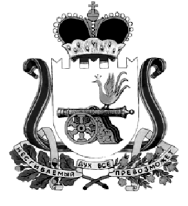 АДМИНИСТРАЦИЯ МУНИЦИПАЛЬНОГО ОБРАЗОВАНИЯ«КАРДЫМОВСКИЙ РАЙОН» СМОЛЕНСКОЙ ОБЛАСТИ П О С Т А Н О В Л Е Н И Еот 05.02.2019 № 00057Администрация муниципального образования «Кардымовский район» Смоленской областипостановляет:1. Внести следующие изменения в постановление Администрации муниципального образования «Кардымовский район» Смоленской области от 22.01.2014 № 0018 «Об утверждении муниципальной программы «Повышение эффективности управления муниципальным имуществом муниципального образования «Кардымовский район» Смоленской области от 2014-2016 годы» (далее – постановление) (в ред. от 30.01.2014 № 0057, от 31.07.2014 № 00568, от 28.10.2014 № 00734, от 19.12.2014 № 00890, 31.12.2014 № 00947, от 17.03.2015 № 00212, от  27.03.2015 № 00167, от 22.07.2015 № 00441, от 25.12.2015 № 00795, от 15.04.2016 № 00182, от 10.10.2016 № 00569, от 11.11.2016 № 00653, от 05.12.2016 № 00694, от 09.02.2017 № 00067, от 22.02.2017 № 00116, от 28.03.2017 № 00195, от 11.04.2017 № 00233, от 06.06.2017 № 00371, от 04.09.2017 № 00584, от 12.12.2017 № 00889, от 28.12.2017 № 00960, от 20.02.2018 № 00107, от 11.04.2018 № 00257, от 23.05.2018 № 00361, от 15.06.2018 № 00454, от 21.06.2018 № 00474, от 12.10.2018 № 00749, от 15.11.2018 № 00840):1.1. В наименовании постановления слова «на 2014-2016 годы» исключить.1.2. В пункте 1 постановления слова «на 2014-2016 годы» исключить.1.3. Приложение к постановлению изложить в новой редакции согласно приложению к настоящему постановлению.2. Настоящее постановление опубликовать на официальном сайте Администрации муниципального образования «Кардымовский район» Смоленской области в сети «Интернет».3. Контроль исполнения настоящего постановления возложить на заместителя Главы муниципального образования «Кардымовский район» Смоленской области Д.В. Тарасова.4. Настоящее постановление вступает в силу со дня его подписания и распространяет свое действие на правоотношения, возникшие с 1 января 2019 года.МУНИЦИПАЛЬНАЯ программа «Повышение эффективности управления муниципальным имуществом  муниципального образования «Кардымовский район» Смоленской области»(в редакции постановлений Администрации от 30.01.2014 № 0057, от 31.07.2014 № 00568, от 28.10.2014 № 00734, от 19.12.2014 № 00890, 31.12.2014 № 00947, от 17.03.2015 № 00212, от  27.03.2015 № 00167, от 22.07.2015 № 00441, от25.12.2015 № 00795, от 15.04.2016 № 00182, от 10.10.2016 № 00569, от 11.11.2016 № 00653, от 05.12.2016 № 00694, от 09.02.2017 № 00067, от 22.02.2017 № 00116, от 28.03.2017 № 00195, от 11.04.2017 № 00233, от 06.06.2017 № 00371, от 04.09.2017 № 00584, от 12.12.2017 № 00889, от 28.12.2017 № 00960, от 20.02.2018 № 00107, от 11.04.2018 № 00257, от 23.05.2018 № 00361, от 15.06.2018 № 00454, от 21.06.2016 № 00474 от 12.10.2018 № 00749, от 15.11.2018 № 00840)п. Кардымово2018ПАСПОРТ муниципальной программыРаздел 1. Содержание проблемы и обоснование необходимости ее решения программно-целевым методом.Управление муниципальной собственностью является неотъемлемой частью деятельности органов местного самоуправления в сфере решения экономических и социальных задач.  Доходы от использования и реализации муниципальной собственности являются одними из основных источников неналоговой части доходов, а  объемы этих поступлений в значительной степени зависят от эффективности управления муниципальной собственностью.В бюджете муниципального образования «Кардымовский район» Смоленской области  около 14% от собственных доходов составляют неналоговые доходы.Динамика поступлений неналоговых платежей в бюджет выглядит следующим образом: Таблица 1Как видно из таблицы 1 земельный ресурс фактически является основным источником неналоговых доходов муниципального бюджета. Резервами для увеличения неналоговых доходов могут стать следующие мероприятия:Продажа неиспользуемого муниципального имущества.В муниципальном образовании не достаточно используется такой механизм управления муниципальной собственностью, как продажа движимого и недвижимого имущества. За период с 2009 по 01.01.2014 года осуществлена продажа с торгов всего 4 объекта, из них лишь один является объектом недвижимости. Причинами является как факт неудовлетворительного состояния  объектов недвижимости, включенных в план приватизации, так и отсутствие необходимой технической документации на данное имущество.В период действия программы планируется включить в прогнозный план приватизации все земельные участки, на которых расположены полностью разрушенные муниципальные здания и строения.Сдача в аренду неиспользуемых площадей.По состоянию на 01.01.2014 г  в аренде находится 6 объектов.                                                                                                            Таблица 2В период действия планируется провести инвентаризацию всего муниципального имущества на предмет выявления пустующих, как объектов в целом, так и отдельных помещений в частности, и сформировать реестр объектов, предназначенных для последующего предоставления их в аренду.Оформление прав собственности на бесхозяйное имущество. На территории муниципального образования ежегодно выявляется бесхозяйное имущество, обращение которого в муниципальную собственность позволяет  данные объекты вовлечь в хозяйственный оборот, тем самым давая возможность увеличить неналоговые доходы района. Так в 2009 году зарегистрировано в муниципальную собственность 21 земельных бесхозяйных участков, в 2010 году -19, в 2011 году -2, в 2012 году – 1, в 2013 году -66 участков.В период действия программы планируется продолжить данную работуРабота с задолженностью по арендной плате. При анализе поступлений доходов от использования муниципальной собственности, можно сделать вывод, что доход от сдачи в аренду земельных участков может быть значительно выше, за счет снижения сумм недоимки, в связи с неуплатой арендной платы недобросовестными арендаторами и предприятиями-банкротами. Таблица 3За последние годы Администрацией района проводилась большая работа по взысканию арендной платы с арендаторов-должников, в результате которой удалось существенно снизить ее величину.  В период реализации программы работа в данном направлении будет продолжена.Проведение работы по выявлению неучтенных объектов. Главная задача в этом направлении – это максимально вовлечь пользователей земельных участков в оформление правоустанавливающих документов на землю. Многие пользуются земельными участками годами, не уплачивая ни земельного налога, ни арендной платы. Оформление гражданами земельных участков в аренду также позволят увеличить поступление в бюджет неналоговых доходов.В конце 2011 года была создана межведомственная комиссия по выявлению неучтенных объектов недвижимости, земельных участков и предприятий (бизнеса) на территории  муниципального образования «Кардымовский район» Смоленской области.  По состоянию на 01.01.2014 года мобильной группой проведено 6 рейдов на территориях д.д. Сопачево, Ермачки, Кривцы, п.Кардымово ул.Льнозаводская, д. Пищулино ул. Школа-Интернат, Тверицы и Березкино. В результате подворовых обходов проверено 544 земельных участков, выявлено  около 83 неоформленных, но   эксплуатируемых земельных участков, а также самовольно занятых.            В период действия программы планируется провести рейды по всей территории Кардымовского района, а также выработать механизм действий по выявленным нарушениям и побуждению граждан к оформлению земельных участков в установленном законодательством порядке.     Изъятие невостребованных земельных долейРасширение базы муниципальной собственности возможно за счет включения в нее земельных участков сельскохозяйственного назначения, в настоящее время отнесенных к невостребованным землям, а также принятия решения по оптимальному распоряжению ими.В свое время 13 сельскохозяйственных предприятий в рамках приватизации передали землю в коллективно-долевую собственность.   В коллективно-долевой собственности находится 37502 га (4432 земельных долей), из них 14843 га (1781 земельных долей) могут быть признаны  невостребованными.Кардымовский район был одним из первых  районов Смоленской области, который в связи с вступлением в силу изменений, внесенных в Федеральный закон от 24.07.2002 № 101-ФЗ «Об оборе земель сельскохозяйственного назначения», начал работу по признанию прав собственности на невостребованные земельные доли.В 2011 году район приступил  к работе по первоначальному сбору информации о невостребованных земельных долях с целью дальнейшего их изъятия. В отношении 1085 земельных долей (9197,41 га) начата работа по признанию прав муниципальной собственности.В отношении 616 земельных долей (5054 га) данная работа еще не началась.На сегодняшний день уже признано право муниципальной собственности на 79 земельных долей общей площадью 591,15 га. Сдерживающими факторами в работе по изъятию невостребованных долей являются как отсутствие денежных средств в бюджетах поселений на размещение объявлений в газете, свободных специалистов, которые могли бы осуществить эту  трудоемкую работу, так и длительность самой процедуры изъятия. Но, несмотря на  это,  работа по выявлению невостребованных земельных долей и оформление прав собственности на них в поселениях активно продолжается.Всеми поселениями уже проведены мероприятия по первоначальному сбору информации о невостребованных земельных долях, в семи  из девяти поселениях проведены общие собрания участников долевой собственности и утверждены списки невостребованных земельных долей. В период действия программы планируется продолжить работу по данному направлению.Проведение муниципального земельного контроля.   Муниципальный земельный контроль является одним из первых этапов в процедуре принудительного изъятия необрабатываемых земель у недобросовестных землепользователей. В эту категорию входят те, кто имеет в собственности земельные участки, не обрабатывает их на протяжении многих лет, допуская при этом, чтобы земли сельскохозяйственного назначения зарастали кустарником и мелколесьем, становясь в дальнейшем непригодными для земледелия. В период действия программы планируется провести работу по выявлению  землепользователей, не обрабатывающих землю, находящуюся в их собственности, с целью последующего ее изъятия. Осуществление земельного контроля планируется в тесном сотрудничестве с Управлением Росреестра и органами Россельхознадзора. Таким образом,   резервы для увеличения неналоговых доходов в районе есть, необходимо лишь в полную силу использовать все инструменты управления муниципальным имуществом.Муниципальная собственность должна использовать не только для исполнения полномочий органов местного самоуправления, но и приносить соответствующие доходы в бюджет.                                                                                                                                                                                                                                                                                                                                                                                                                                                                                                                                                                                                                                                                                                                                                                                                                                                                                                                                                                                                                                                          Программа представляет собой комплексный план действий, направленных на  повышение эффективности управления имущественно - земельными ресурсами на территории муниципального образования «Кардымовский район» Смоленской области, и в конечном итоге увеличение доходов бюджета муниципального образования района.Раздел 2. Цели, задачи и целевые показатели Программы.Целью Программы является увеличение доходов бюджета муниципального образования «Кардымовский район» Смоленской области на основе эффективного управления муниципальным имуществом.Для достижения  поставленных целей требуется решение следующих задач:- совершенствование нормативно-правовой базы;- формирование и учет  муниципального имущества;- повышение эффективности использования муниципального имущества;- администрирование доходов, поступающих от распоряжения муниципальной собственностью;- контроль использования муниципального имущества.В ходе реализации Программы ожидается достижение следующих целевых показателей, приведенных в таблице.3. Перечень программных мероприятий.Перечень программных мероприятий указан в приложении к Программе.Реализация намечаемых мероприятий будет способствовать повышению эффективности  управления муниципальной собственностью. Мероприятия будут выполняться в соответствии со сроками согласно приложению к Программе. С учетом происходящих в экономике изменений мероприятия могут быть скорректированы в установленном порядке.4. Обоснование ресурсного обеспечения Программы.Общий объем финансирования Программы составит 6151,18415 тыс. рублей, в т.ч. за счет средств районного бюджета 5894,18415 тыс. рублей, за счет иных источников - 257,0 тыс. рублей.По годам объем финансирования будет следующим:2014 год – 250,9 тыс.рублей, из них средства районного бюджета 250,9 тыс. руб.,            иные источники – 0,0 тыс. руб.,2015 год -  708,333   тыс. руб.,из них средства районного бюджета - 708,333 тыс. руб.,            иные источники – 0,0 тыс. руб.,2016 год –   364,773 тыс. руб.      из них средства районного бюджета – 364,773 тыс. руб.,      иные источники – 0,0 тыс. руб.2017 год –  1108,41 тыс. руб.      из них средства районного бюджета 851,41  тыс. руб.,      иные источники – 257,0 тыс. руб.2018 год – 1164,06815 тыс. руб.      из них средства районного бюджета 1164,06815 тыс. руб.,      иные источники – 0,0 тыс. руб.2019 год – 2554,7 тыс. руб.      из них средства районного бюджета 2554,7 тыс. руб.,      иные источники – 0,0 тыс. руб.2020 год –  0,0 тыс. руб.      из них средства районного бюджета 0,0 тыс. руб.,      иные источники – 0,0 тыс. руб.2021 год –  0,0 тыс. руб.      из них средства районного бюджета 0,0 тыс. руб.,      иные источники – 0,0 тыс. руб.Объемы финансирования мероприятий Программы за счет средств районного бюджета ежегодно подлежат уточнению в установленном порядке при формировании проекта бюджета на соответствующий год.5. Механизм реализации ПрограммыМеханизм реализации Программы – это система скоординированных по срокам и объему финансирования мероприятий, обеспечивающих достижение намеченных результатов.Исполнителями Программы являются структурные подразделения Администрации муниципального образования «Кардымовский район» Смоленской области.Исполнители Программы несут ответственность за качественное и своевременное исполнение программных мероприятий, целевое и рациональное использование выделяемых на их реализацию бюджетных средств.Реализация Программы осуществляется, в том числе, и на основе муниципальных контрактов (договоров) на закупку и поставку продукции для муниципальных нужд муниципального образования «Кардымовский район» Смоленской области, заключаемых исполнителями Программы с подрядчиками в соответствии с законодательством о закупках для государственных нужд.Управление Программой осуществляет заказчик Программы.Заказчик Программы:- обеспечивает реализацию Программы и её финансирование;- осуществляет координацию деятельности её исполнителей и участников;- представляет в установленном порядке предложения по уточнению перечня мероприятий Программы на очередной финансовый год;- осуществляет мониторинг результатов реализации мероприятий Программы;- осуществляет формирование аналитической информации о реализации мероприятий Программы;- контролирует целевое и эффективное использование выделенных бюджетных средств;- осуществляет подготовку и предоставление ежегодных отчетов о реализации Программы;- организует размещение на интернет-сайте текста Программы и информацию о результатах её реализации.Порядок финансирования мероприятий программы из средств районного бюджета осуществляется путем выделения средств с последующим перечислением исполнителям конкретных мероприятий  в установленном законом порядке.Корректировка программных мероприятий и их ресурсного обеспечения в ходе реализации Программы осуществляется путем внесения изменений в Программу и оформляется Постановлением Администрации муниципального образования «Кардымовский район».Контроль за реализацией Программы осуществляется Заместителем Главы  муниципального образования «Кардымовский район».ПЕРЕЧЕНЬпрограммных мероприятийО внесении изменений в постановление Администрации муниципального образования «Кардымовский район» Смоленской области от 22.01.2014 № 0018Глава муниципального образования «Кардымовский район» Смоленской областиП.П. НикитенковПриложение к постановлению Администрациимуниципального образования «Кардымовский район» Смоленской области от 05.02.2019 № 00057УТВЕРЖДЕНАпостановлением Администрации муниципального образования«Кардымовский район» Смоленской областиот 22.01.2014 № 0018Наименование ПрограммыМуниципальная программа «Повышение эффективности управления муниципальным имуществом  муниципального образования «Кардымовский район» Смоленской области» (далее – Программа)Основание для разработки  ПрограммыПоложение о порядке владения, пользования и распоряжения имуществом, находящимся в муниципальной собственности муниципального образования «Кардымовский район» Смоленской области, утвержденное Решением Кардымовского районного Совета депутатов от 26.08.2011 № 111Заказчик Программы    Отдел экономики, инвестиций, имущественных отношений Администрации муниципального образования «Кардымовский район» Смоленской областиРазработчик ПрограммыОтдел экономики, инвестиций, имущественных отношений Администрации муниципального образования «Кардымовский район» Смоленской областиЦели и задачи Программы                   Цель Программы: Увеличение доходов бюджета муниципального образования «Кардымовский район» Смоленской области на основе эффективного управления муниципальным имуществом.Задачи Программы:- совершенствование нормативно-правовой базы;- формирование, учет и содержание муниципального имущества;- повышение эффективности использования муниципального имущества;- администрирование доходов, поступающих от распоряжения муниципальной собственностью;- контроль использования муниципального имущества.Целевые показатели Программыпоступление неналоговых доходов в бюджет районаСроки и этапы       реализации
Программы      2014-2021 годыОбъемы и источники             
финансирования        
Программы             Общий объем финансирования Программы составит 6151,18415 тыс.рублей, в т.ч. за счет средств муниципального образования «Кардымовский район» Смоленской области (далее также - районный бюджет) – 5894,18415 тыс. рублей,           за счет иных источников- 257,0 тыс.рублей.По годам объем финансирования будет следующим:2014 год – 250,9 тыс.рублей, из них средства районного бюджета 250,9 тыс. руб.,            иные источники – 0,0 тыс. руб.,2015 год – 708,333  тыс. руб.,из них средства районного бюджета 708,333 тыс. руб.,            иные источники – 0,0 тыс. руб.,2016 год –  364,773  тыс. руб.      из них средства районного бюджета 364,773  тыс. руб.,      иные источники – 0,0 тыс. руб.2017 год –  1108,41 тыс. руб.      из них средства районного бюджета 851,41  тыс. руб.,      иные источники – 257,0 тыс. руб.2018 год – 1164,06815 тыс. руб.      из них средства районного бюджета 1164,06815 тыс. руб.,      иные источники – 0,0 тыс. руб.2019 год – 2554,7 тыс. руб.      из них средства районного бюджета 2554,7 тыс. руб.,      иные источники – 0,0 тыс. руб.2020 год –  0,0 тыс. руб.      из них средства районного бюджета 0,0 тыс. руб.,      иные источники – 0,0 тыс. руб.2021 год –  0,0 тыс. руб.      из них средства районного бюджета 0,0 тыс. руб.,      иные источники – 0,0 тыс. руб.ПоказателиЕдиница измерения2009 год2010 год2011 год2012 год2013 годПоступление неналоговых доходов в бюджет  района, из них: тыс.руб.2875,92760,42475,32101,02875,4доходы от продажи земельных участковтыс.руб.928,5861,31336,2825,51240,8арендная плата за земельные участки тыс.руб.1849,01808,61048,19571185доходы от реализации муниципального имуществатыс.руб.0,000,000,0043,458,4арендная плата за пользование муниципальным имуществомтыс.руб.98,490,591,0275,2211,2ПоказателиЕдиница измерения2009 год2010 год2011 год2012 год2013 годАрендуемая площадь недвижимого имуществакв.м130,5130,5148,5169,0295,8ПоказателиЕд. измеренияНа 01.01.10На 01.01.11На 01.01.12На 01.01.13На 01.01.14Сумма задолженности по арендной плате тыс.руб.442,8469,5153,4402,0195,6Количество исков, поданных в суд, о взыскании задолженностишт.-1-1-Сумму задолженности, взысканной по судебным решениямтыс.руб.-141,4-9,6-Наименование сельского поселенияНаименование сельско-хозяйственного предприятияКоличество земельных долейПлощадьКаменскоеТОО «Каменка»29205,90ТюшинскоеТОО «Победа», ТОО «Коммунар»1189,21МольковскоеТОО «Мольково»15119,25КардымовскоеТОО МСО «Кардымовское»24176,79ИТОГОИТОГО79591,15Целевые показателиЕд. измерения2014год2015 год2016 год2017год2018 год2019 год2020год2021 годПоступление неналоговых доходов в бюджет района, из них: тыс.руб.24502520262527302835294030453150доходы от продажи земельных участковтыс.руб.12001250130013501400145015001550арендная плата за земельные участки тыс.руб.11001150120012501300135014001450арендная плата за пользование муниципальным имуществомтыс.руб.15012012533590,00,00,0Приложениек муниципальной программе «Повышение эффективности  управления муниципальным имуществом  муниципального образования «Кардымовский район» Смоленской области» №п/пНаименованиемероприятияСрок реализацииИсполнительОбъем финансирования (тыс.руб.)Объем финансирования (тыс.руб.)Объем финансирования (тыс.руб.)Объем финансирования (тыс.руб.)Объем финансирования (тыс.руб.)Объем финансирования (тыс.руб.)Объем финансирования (тыс.руб.)Объем финансирования (тыс.руб.)Объем финансирования (тыс.руб.)Объем финансирования (тыс.руб.)Объем финансирования (тыс.руб.)Источник финанси-рования№п/пНаименованиемероприятияСрок реализацииИсполнительвсегов том числе по годамв том числе по годамв том числе по годамв том числе по годамв том числе по годамв том числе по годамв том числе по годамв том числе по годамв том числе по годамв том числе по годамИсточник финанси-рования№п/пНаименованиемероприятияСрок реализацииИсполнительвсего2014201520152016201720182019202020202021Источник финанси-рования1234567789101112121314Задача 1. Совершенствование нормативно-правовой базы в сфере управления муниципальным имуществомЗадача 1. Совершенствование нормативно-правовой базы в сфере управления муниципальным имуществомЗадача 1. Совершенствование нормативно-правовой базы в сфере управления муниципальным имуществомЗадача 1. Совершенствование нормативно-правовой базы в сфере управления муниципальным имуществомЗадача 1. Совершенствование нормативно-правовой базы в сфере управления муниципальным имуществомЗадача 1. Совершенствование нормативно-правовой базы в сфере управления муниципальным имуществомЗадача 1. Совершенствование нормативно-правовой базы в сфере управления муниципальным имуществомЗадача 1. Совершенствование нормативно-правовой базы в сфере управления муниципальным имуществомЗадача 1. Совершенствование нормативно-правовой базы в сфере управления муниципальным имуществомЗадача 1. Совершенствование нормативно-правовой базы в сфере управления муниципальным имуществомЗадача 1. Совершенствование нормативно-правовой базы в сфере управления муниципальным имуществомЗадача 1. Совершенствование нормативно-правовой базы в сфере управления муниципальным имуществомЗадача 1. Совершенствование нормативно-правовой базы в сфере управления муниципальным имуществомЗадача 1. Совершенствование нормативно-правовой базы в сфере управления муниципальным имуществомЗадача 1. Совершенствование нормативно-правовой базы в сфере управления муниципальным имуществомЗадача 1. Совершенствование нормативно-правовой базы в сфере управления муниципальным имуществомАктуализация существующей базы нормативных правовых актов в сфере управления муниципальной собственностью2014-2021 гг.Отдел экономики, инвестиций, имуществен-ных отношений Администра-ции муниципа-льного образования «Кардымовский район» Смоленской области (далее – Отдел экономики)------------Итого:в том числе:Итого:в том числе:Итого:в том числе:Итого:в том числе:------------средства районного бюджетаиные источникисредства районного бюджетаиные источникисредства районного бюджетаиные источникисредства районного бюджетаиные источники------------------------Задача 2. Формирование, содержание и учет объектов муниципальной собственностиЗадача 2. Формирование, содержание и учет объектов муниципальной собственностиЗадача 2. Формирование, содержание и учет объектов муниципальной собственностиЗадача 2. Формирование, содержание и учет объектов муниципальной собственностиЗадача 2. Формирование, содержание и учет объектов муниципальной собственностиЗадача 2. Формирование, содержание и учет объектов муниципальной собственностиЗадача 2. Формирование, содержание и учет объектов муниципальной собственностиЗадача 2. Формирование, содержание и учет объектов муниципальной собственностиЗадача 2. Формирование, содержание и учет объектов муниципальной собственностиЗадача 2. Формирование, содержание и учет объектов муниципальной собственностиЗадача 2. Формирование, содержание и учет объектов муниципальной собственностиЗадача 2. Формирование, содержание и учет объектов муниципальной собственностиЗадача 2. Формирование, содержание и учет объектов муниципальной собственностиЗадача 2. Формирование, содержание и учет объектов муниципальной собственностиЗадача 2. Формирование, содержание и учет объектов муниципальной собственностиЗадача 2. Формирование, содержание и учет объектов муниципальной собственностиВедение реестра муниципальной собственности и поддержание его в актуальном состоянии2014-2021 гг.Отдел экономики ------------Инвентаризация муниципального имущества2014-2021 гг.Отдел экономики ------------Оформление прав собственности на бесхозяйное и вымороченное имущество2014-2021 гг.Отдел экономики ------------Прием в муниципальную собственность имущества, переданного из  других форм собственности 2014-2021 гг.Отдел экономики------------Приобретение, обслуживание и техническое сопровождение программного обеспечения для учета имущества (включая земельные участки, собственность на которые не разграничена) 2014-2021гг.Отдел экономики46,0---10,011,012,013,0---Районный бюджетСодержание объектов муниципальной собственности, в том числе:2014-2021гг.Администра-цияФинансовое управлениеОтдел образования2540,883158,057,0------300,0--195,773--361,8181,0-733,357,057,0950,020,0----------Районный бюджет6.1.- оплата услуг по уборке помещений;2014-2021гг.Администра-цияФинансовое управление800,020,0------800,020,0------Районный бюджет6.2.- приобретение запасных частей для муниципального транспорта;2014-2021гг.Администра-ция150,0------150,0---Районный бюджет6.3.- текущий и капитальный ремонт муниципальных зданий2014-2021гг.Администра-ция-----------Районный бюджет6.4.Прочие мероприятия по содержанию объектов муниципальной собственности2014-2021гг.Администра-цияФинансовое управлениеОтдел образования1590,883138,057,0------300,0--195,773--361,8181,0-733,357,057,0------------Районный бюджет7.Обеспечение деятельности Администрации по управлению муниципальной собственностью2014-2021 гг.Отдел экономики39,0---39,0------Районный бюджет8.Перечисление взносов на проведения капитального ремонта объектов муниципального жилищного фонда2014-2021 гг.Администра-ция380,2-----30,2350,0---Районный бюджет9.Приобретение и ремонт компьютерного оборудования и оргтехники2014-2021 гг.Администра-ция80,0----30,0-50,0---Районный бюджет10.Приобретение офисной мебели2014-2021 гг.Администра-ция------------11.Приобретение транспорта2014-2021 гг.Администра-ция------------Итого:в том числе:Итого:в том числе:Итого:в том числе:Итого:в том числе:3301,083--300,0244,773483,81889,51383,0---средства районного бюджетасредства районного бюджетасредства районного бюджетасредства районного бюджета3301,083--300,0244,773483,81889,51383,0---0Задача 3. Повышение эффективности использования муниципального имуществаЗадача 3. Повышение эффективности использования муниципального имуществаЗадача 3. Повышение эффективности использования муниципального имуществаЗадача 3. Повышение эффективности использования муниципального имуществаЗадача 3. Повышение эффективности использования муниципального имуществаЗадача 3. Повышение эффективности использования муниципального имуществаЗадача 3. Повышение эффективности использования муниципального имуществаЗадача 3. Повышение эффективности использования муниципального имуществаЗадача 3. Повышение эффективности использования муниципального имуществаЗадача 3. Повышение эффективности использования муниципального имуществаЗадача 3. Повышение эффективности использования муниципального имуществаЗадача 3. Повышение эффективности использования муниципального имуществаЗадача 3. Повышение эффективности использования муниципального имуществаЗадача 3. Повышение эффективности использования муниципального имуществаЗадача 3. Повышение эффективности использования муниципального имуществаЗадача 3. Повышение эффективности использования муниципального имуществаАнализ финансового состояния муниципальных предприятий с целью определения приоритетов и перспектив развития отрасли, мониторинг финансовой деятельности предприятий2014-2021 гг.Отдел экономики -----------Инвентаризация   муниципального имущества на предмет выявления пустующих как объектов в целом, так и отдельных помещений в частности, для последующего предоставления их в аренду2014-2021 гг.Отдел экономики -----------Организация работы по оценке муниципального имущества с целью его продажи или предоставления в аренду, по межеванию земельных участков, обеспечению постановки их на кадастровый учет, по изготовлению технических планов недвижимого имущества2014-2021 гг.Отдел экономикиМБУК «ЦКС»1239,8287535,0257,0250,9--250,9--408,333--85,035,0--148,6-257,0231,29575--115,7-----------Районный бюджетРайонный бюджетИные источникиРазработки и утверждение прогнозного плана приватизации муниципального имущества2014-2021 гг.Отдел экономики 1021,7------1021,7---Районный бюджетОтчет о выполнении  прогнозного плана приватизации 2014-2021 гг.Отдел экономики ------------+Организация и проведение торгов по продаже объектов, находящихся в муниципальной собственности2014-2021 гг.Отдел экономики ------------Организация и проведение торгов по предоставление объектов, находящихся в муниципальной собственности, в аренду2014-2021 гг.Отдел экономики ------------Организация и проведение работы по выявлению неучтенных земельных участков, объектов недвижимости, расположенных на территории района, проведение муниципального земельного контроля2014-2021 гг.Отдел экономики228,0----219,09,0----Районный бюджетОрганизация работы по оформлению договоров аренды на земельные участки под гаражами в гаражных кооперативах2014-2021 гг.Отдел экономики------------Содействие  поселениям в организации работы по выявлению невостребованных земельных долей и оформлению на них прав муниципальной собственности2014-2021 гг.Отдел экономики ------------Организация работы по определению сметной стоимости объектов капитального строительства, находящихся в муниципальной собственности2014-2021 гг.Администра-ция68,5724-----34,272434,3---Районный бюджетИтого:в том числе:Итого:в том числе:Итого:в том числе:Итого:в том числе:2850,10115250,9250,9408,333120,0624,6274,568151171,7---средства районного бюджетаиные источникисредства районного бюджетаиные источникисредства районного бюджетаиные источникисредства районного бюджетаиные источники2593,10115257,0250,9-250,9-408,333-120,0-367,6257,0274,56815-1171,7-------Задача 4. Администрирование доходов,  поступающих от распоряжения муниципальной собственностьюЗадача 4. Администрирование доходов,  поступающих от распоряжения муниципальной собственностьюЗадача 4. Администрирование доходов,  поступающих от распоряжения муниципальной собственностьюЗадача 4. Администрирование доходов,  поступающих от распоряжения муниципальной собственностьюЗадача 4. Администрирование доходов,  поступающих от распоряжения муниципальной собственностьюЗадача 4. Администрирование доходов,  поступающих от распоряжения муниципальной собственностьюЗадача 4. Администрирование доходов,  поступающих от распоряжения муниципальной собственностьюЗадача 4. Администрирование доходов,  поступающих от распоряжения муниципальной собственностьюЗадача 4. Администрирование доходов,  поступающих от распоряжения муниципальной собственностьюЗадача 4. Администрирование доходов,  поступающих от распоряжения муниципальной собственностьюЗадача 4. Администрирование доходов,  поступающих от распоряжения муниципальной собственностьюЗадача 4. Администрирование доходов,  поступающих от распоряжения муниципальной собственностьюЗадача 4. Администрирование доходов,  поступающих от распоряжения муниципальной собственностьюЗадача 4. Администрирование доходов,  поступающих от распоряжения муниципальной собственностьюЗадача 4. Администрирование доходов,  поступающих от распоряжения муниципальной собственностьюЗадача 4. Администрирование доходов,  поступающих от распоряжения муниципальной собственностьюУчет и контроль поступлений неналоговых платежей2014-2021 гг.Отдел экономики -----------Проведение предупредительной и исковой работы с недобросовестными арендаторами 2014-2021 гг.Отдел экономики -----------Итого:в том числе:Итого:в том числе:Итого:в том числе:Итого:в том числе:-----------средства районного бюджетаиные источникисредства районного бюджетаиные источникисредства районного бюджетаиные источникисредства районного бюджетаиные источники---------------------Задача 5. Контроль за использованием муниципального имуществаЗадача 5. Контроль за использованием муниципального имуществаЗадача 5. Контроль за использованием муниципального имуществаЗадача 5. Контроль за использованием муниципального имуществаЗадача 5. Контроль за использованием муниципального имуществаЗадача 5. Контроль за использованием муниципального имуществаЗадача 5. Контроль за использованием муниципального имуществаЗадача 5. Контроль за использованием муниципального имуществаЗадача 5. Контроль за использованием муниципального имуществаЗадача 5. Контроль за использованием муниципального имуществаЗадача 5. Контроль за использованием муниципального имуществаЗадача 5. Контроль за использованием муниципального имуществаЗадача 5. Контроль за использованием муниципального имуществаЗадача 5. Контроль за использованием муниципального имуществаЗадача 5. Контроль за использованием муниципального имуществаЗадача 5. Контроль за использованием муниципального имуществаПроведение муниципального земельного контроля2014-2021 гг.Отдел экономики -----------Проведение контроля за целевым использованием  муниципального имущества2014-2021 гг.Отдел экономики -----------Итого:в том числе:Итого:в том числе:Итого:в том числе:Итого:в том числе:-------средства районного бюджетасредства районного бюджетасредства районного бюджетасредства районного бюджета-------Всего по программе:в том числе:Всего по программе:в том числе:Всего по программе:в том числе:Всего по программе:в том числе:6151,18415250,9250,9708,333364,7731108,411164,068152554,72554,7--средства районного бюджетаиные источникисредства районного бюджетаиные источникисредства районного бюджетаиные источникисредства районного бюджетаиные источники5894,18415257,0250,9-250,9-708,333-364,773-851,41257,01164,06815-2554,7-2554,7-----